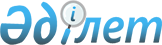 О внесении изменений в постановление Правительства Республики Казахстан от 16 января 2004 года № 45 "Об утверждении Правил ведения лесоустройства на территории государственного лесного фонда"
					
			Утративший силу
			
			
		
					Постановление Правительства Республики Казахстан от 4 декабря 2012 года № 1536. Утратило силу постановлением Правительства Республики Казахстан от 31 октября 2015 года № 870      Сноска. Утратило силу постановлением Правительства РК от 31.10.2015 № 870 (вводится в действие по истечении десяти календарных дней после дня его первого официального опубликования).      Правительство Республики Казахстан ПОСТАНОВЛЯЕТ:



      1. Внести в постановление Правительства Республики Казахстан от 16 января 2004 года № 45 «Об утверждении Правил ведения лесоустройства на территории государственного лесного фонда» (САПП Республики Казахстан, 2004 г., № 1, ст. 22) следующие изменения:



      в Правилах ведения лесоустройства на территории государственного лесного фонда, утвержденных указанным постановлением:



      пункт 2 изложить в следующей редакции:

      «2. Лесоустройство, связанное с учетом лесных ресурсов, территориальным устройством лесного фонда, в том числе установлением границ государственного лесного фонда, государственным мониторингом лесов, планированием ведения лесного хозяйства и лесопользованием, относится к государственной монополии и осуществляется государственной лесоустроительной организацией.»;



      пункт 4 изложить в следующей редакции:

      «4. Лесоустройство на территории государственного лесного фонда выполняется по единой системе в порядке, установленном уполномоченным органом в области лесного хозяйства (далее – уполномоченный орган).».



      2. Настоящее постановление вводится в действие по истечении десяти календарных дней после первого официального опубликования.      Премьер-Министр

      Республики Казахстан                       С. Ахметов
					© 2012. РГП на ПХВ «Институт законодательства и правовой информации Республики Казахстан» Министерства юстиции Республики Казахстан
				